Family Matters Mediation 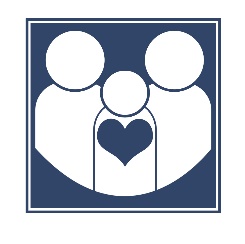 Clients receiving third party support for completion by the third party as evidence for means assessment. 
If you are supporting the person financially please tell us how much and how often support is being paid.  WHO ARE YOU SUPPORTINGYOUR  NAMEYOUR ADDRESS TYPE OF SUPPORTYesNoACCOMMODATION ONLY BASIC NEEDS/SUBSISTENCE NON-FINANCIAL FINANCIAL HOW MUCH £HOW OFTEN (Underline or delete)Daily/ Weekly,/MonthlyWHAT IS YOUR RELATIONSHIP TO THE PERSON YOU ARE SUPPORTING? WHEN DID YOU START SUPPORTING THEM?Signed Date